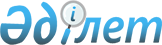 О внесении дополнений и изменения в постановление Правления Агентства Республики Казахстан по регулированию и надзору финансового рынка и финансовых организаций от 15 марта 2004 года N 63 "О требованиях к эмитентам и их ценным бумагам, допускаемым (допущенным) к обращению на фондовой бирже, а также к отдельным категориям списка фондовой биржи"
					
			Утративший силу
			
			
		
					Постановление Правления Агентства Республики Казахстан по регулированию и надзору финансового рынка и финансовых организаций от 27 октября 2006 года N 224. Зарегистрировано в Министерстве юстиции Республики Казахстан 11 декабря 2006 года N 4487. Утратило силу - постановлением Правления Агентства Республики Казахстан по регулированию и надзору финансового рынка и финансовых организаций от 30 марта 2007 года N 73 (вводится в действие по истечении 14 дней со дня гос. регистрации)



      


Сноска. Постановление Правления Агентства Республики Казахстан по регулированию и надзору финансового рынка и финансовых организаций от 27 октября 2006 года N 224 утратило силу - постановлением Правления Агентства Республики Казахстан по регулированию и надзору финансового рынка и финансовых организаций от 30 марта 2007 года 


 N 73 


 (вводится в действие по истечении 14 дней со дня гос. регистрации).



      В соответствии с пунктом 1 
 статьи 89 
 Закона Республики Казахстан "О рынке ценных бумаг", а также в целях дальнейшего развития рынка ценных бумаг Республики Казахстан, Правление Агентства Республики Казахстан по регулированию и надзору финансового рынка и финансовых организаций (далее - Агентство) 

ПОСТАНОВЛЯЕТ:





      1. Внести в постановление Правления Агентства от 15 марта 2004 года 
 N 63 
 "О требованиях к эмитентам и их ценным бумагам, допускаемым (допущенным) к обращению на фондовой бирже, а также к отдельным категориям списка фондовой биржи" (зарегистрированное в Реестре государственной регистрации нормативных правовых актов под N 2803) с изменениями и дополнениями, внесенными постановлением Правления Агентства от 21 августа 2004 года 
 N 246 
 "О внесении изменения в постановление Агентства Республики Казахстан по регулированию и надзору финансового рынка и финансовых организаций от 15 марта 2004 года N 63 "О требованиях к эмитентам и их ценным бумагам, допускаемым (допущенным) к обращению на фондовой бирже, а также к отдельным категориям списка фондовой биржи", зарегистрированное в Министерстве юстиции Республики Казахстан под N 2803" (зарегистрированным в Реестре государственной регистрации нормативных правовых актов под N 3122), постановлением Правления Агентства от 27 ноября 2004 года 
 N 336 
 "О внесении дополнений и изменений в постановление Правления Агентства Республики Казахстан по регулированию и надзору финансового рынка и финансовых организаций от 15 марта 2004 года N 63 "О требованиях к эмитентам и их ценным бумагам, допускаемым (допущенным) к обращению на фондовой бирже, а также к отдельным категориям списка фондовой биржи" (зарегистрированным в Реестре государственной регистрации нормативных правовых актов под N 3330), постановлением Правления Агентства от 26 марта 2005 года 
 N 106 
 "О внесении дополнений в постановление Правления Агентства Республики Казахстан по регулированию и надзору финансового рынка и финансовых организаций от 15 марта 2004 года N 63 "О требованиях к эмитентам и их ценным бумагам, допускаемым (допущенным) к обращению на фондовой бирже, а также к отдельным категориям списка фондовой биржи" (зарегистрированным в Реестре государственной регистрации нормативных правовых актов под N 3569), постановлением Правления Агентства от 28 мая 2005 года 
 N 163 
 "О внесении дополнений в постановление Правления Агентства Республики Казахстан по регулированию и надзору финансового рынка и финансовых организаций от 15 марта 2004 года N 63 "О требованиях к эмитентам и их ценным бумагам, допускаемым (допущенным) к обращению на фондовой бирже, а также к отдельным категориям списка фондовой биржи" (зарегистрированным в Реестре государственной регистрации нормативных правовых актов под N 3697), постановлением Правления Агентства от 30 сентября 2005 года 
 N 355 
 "О внесении изменений в постановление Правления Агентства Республики Казахстан по регулированию и надзору финансового рынка и финансовых организаций от 15 марта 2004 года N 63 "О требованиях к эмитентам и их ценным бумагам, допускаемым (допущенным) к обращению на фондовой бирже, а также к отдельным категориям списка фондовой биржи" (зарегистрированным в Реестре государственной регистрации нормативных правовых актов под N 3919), постановлением Правления Агентства от 25 февраля 2006 года 
 N 63 
 "О внесении изменения и дополнения в постановление Правления Агентства Республики Казахстан по регулированию и надзору финансового рынка и финансовых организаций от 15 марта 2004 года N 63 "О требованиях к эмитентам и их ценным бумагам, допускаемым (допущенным) к обращению на фондовой бирже, а также к отдельным категориям списка фондовой биржи" (зарегистрированным в Реестре государственной регистрации нормативных правовых актов под N 4142), постановлением Правления Агентства от 27 мая 2006 года 
 N 127 
 "О внесении изменений в постановление Правления Агентства Республики Казахстан по регулированию и надзору финансового рынка и финансовых организаций от 15 марта 2004 года N 63 "О требованиях к эмитентам и их ценным бумагам, допускаемым (допущенным) к обращению на фондовой бирже, а также к отдельным категориям списка фондовой биржи" (зарегистрированным в Реестре государственной регистрации нормативных правовых актов под N 4251) следующие дополнения и изменение:



      в пункте 3:



      часть первую после слова "облигаций" дополнить словами "и акций фондов недвижимости";



      подпункт 6) пункта 3 изложить в следующей редакции:



      "6) аудит годовой финансовой отчетности эмитента производится одной из аудиторских организаций, соответствующих требованиям, установленным Законом Республики Казахстан "Об аудиторской деятельности" и квалификационным требованиям, предъявляемым к аудиторским организациям для проведения обязательного аудита финансовых организаций, установленных уполномоченным органом, осуществляющим регулирование в области аудиторской деятельности и контроля за деятельностью аудиторских и профессиональных организаций.";



      дополнить пунктами 3-2 и 3-3 следующего содержания:



      "3-2. При включении в официальный список фондовой биржи по наивысшей категории листинга и нахождении в нем акций фондов недвижимости, их эмитент должен соответствовать требованиям, установленным подпунктами 1), 3), 6), 7), 8), 8-1), 9) пункта 3 настоящего постановления, а также:



      1) государственная регистрация эмитента осуществлена не менее чем за один год до подачи заявления о включении его акций в официальный список;



      2) стоимость чистых активов эмитента согласно финансовой отчетности, подтвержденной аудиторским отчетом, на дату включения акций в официальный список и нахождения в нем составляет не менее 1.200.000 размеров МРП.



      3-3. При включении в официальный список фондовой биржи и нахождении в нем облигаций, выпускаемых в пределах облигационной программы, данные ценные бумаги должны соответствовать требованиям, установленным пунктом 3 настоящего постановления.";



      абзац первый пункта 4 после слова "нем" дополнить словами "(за исключением акций фондов недвижимости)";



      дополнить пунктом 4-1 следующего содержания:



      "4-1. При включении в официальный список фондовой биржи по следующей за наивысшей категорией листинга и нахождении в нем акций фондов недвижимости, их эмитент должен соответствовать требованиям, установленным подпунктами 3), 4), 4-1) пункта 4 настоящего постановления, а также стоимость его чистых активов согласно финансовой отчетности, подтвержденной аудиторским отчетом, на дату включения акций в официальный список и нахождения в нем составляет не менее 200.000 размеров МРП.".




      2. Настоящее постановление вводится в действие по истечении четырнадцати дней со дня его государственной регистрации в Министерстве юстиции Республики Казахстан.




      3. Организатору торгов в течение четырнадцати дней со дня получения данного постановления привести свои внутренние документы в соответствие с требованиями настоящего постановления.




      4. Департаменту надзора за субъектами рынка ценных бумаг и накопительными пенсионными фондами (Токобаев Н.Т.):



      1) совместно с Юридическим департаментом (Байсынов М.Б.) принять меры к государственной регистрации в Министерстве юстиции Республики Казахстан настоящего постановления;



      2) в десятидневный срок со дня государственной регистрации в Министерстве юстиции Республики Казахстан довести настоящее постановление до сведения заинтересованных подразделений Агентства и организатора торгов.




      5. Отделу международных отношений и связей с общественностью (Пернебаев Т.Ш.) принять меры к публикации настоящего постановления в средствах массовой информации Республики Казахстан.




      6. Контроль за исполнением настоящего постановления возложить на заместителя Председателя Агентства Бахмутову Е.Л.

      

Председатель


					© 2012. РГП на ПХВ «Институт законодательства и правовой информации Республики Казахстан» Министерства юстиции Республики Казахстан
				